                    муниципальное бюджетное дошкольное образовательное учреждение детский сад № 8 «Звёздочка» 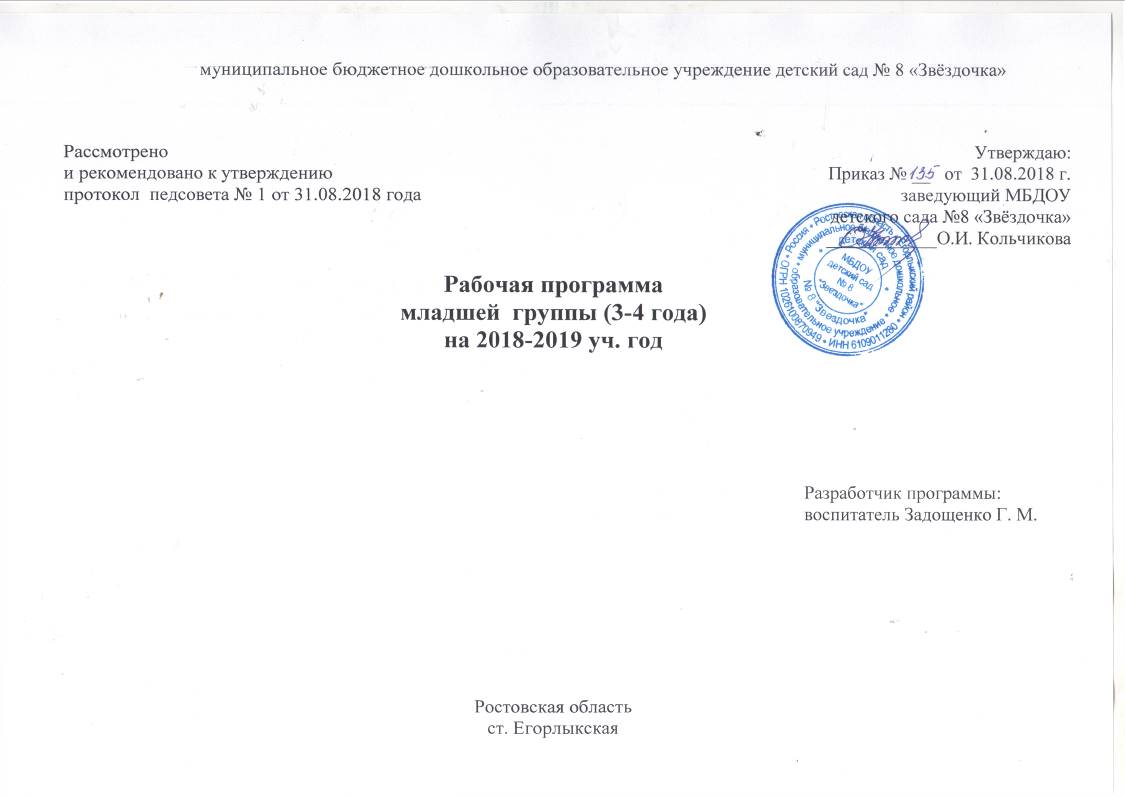 Рабочая программа младшей  группы (3-4 года)на 2018-2019 уч. год                                                                                                                                                         Разработчик программы:                                                                                                                                                                воспитатель Задощенко Г. М.Ростовская областьст. ЕгорлыкскаяСодержаниеПояснительная запискаОрганизация режима  пребывания  детей Предметно-развивающая средаУчебно-методическое сопровождение Содержание воспитательно-образовательной работы  по освоению образовательных областейЦелевые ориентиры освоения программыРабота с родителямиЧасть, формируемая участниками образовательных отношений (проекты, кружки, региональный компонент, приоритетное направление, традиции  группы).Список литературы.Приложения:1.  Перспективно - тематическое планирование содержания организованной деятельности детей по освоению образовательных областей.2.  Оценка    индивидуального    развития    детей  младшего  возраста.   Пояснительная записка     Рабочая  программа по развитию детей  младшей  группы (Далее - Программа) разработана в соответствии с примерной основной общеобразовательной программой детского сада №8 «Звёздочка», в соответствии с введёнными  в действие ФГОС ДО. Программа определяет содержание и организацию образовательного процесса   младшей дошкольной  группы муниципального бюджетного дошкольного образовательного учреждения детского сада №8 «Звёздочка» (Далее МБДОУ)Данная Программа  разработана в соответствии со следующими нормативными документами:Закон  "Об образовании в Российской Федерации"29.12.2012 N 273-ФЗПриказ Минобразования и науки РФ от 30.08.2013г. № 1014 « Об утверждении Порядка организации  и осуществления образовательной деятельности по основным общеобразовательным программам – образовательным программам дошкольного образования»Санитарно-эпидемиологические правила и нормативы СанПиН 2.4.1.3049-13 «Санитарно-эпидемиологические требования к устройству, содержанию и организации режима работы в дошкольных образовательных организаций» (утв. постановлением Главного государственного санитарного врача РФ от 15 мая 2013 г. № 26);Изменения к СанПин,  введенные в действие с 20 сентября 2015 года постановлением главного государственного санитарного врача Российской Федерации от 27 августа 2015 года № 41Приказ Минобразования и науки РФ от 17.10.2013г. № 1155 «Об утверждении  Федерального Государственного Образовательного Стандарта Дошкольного Образования»  (ФГОС  ДО)Устав ДОУОсновная общеобразовательная программа  МБДОУ детского сада № 8 «Звёздочка»Примерная основная общеобразовательная программа дошкольного образования «Детский сад – дом радости» Н.М. КрыловойРегиональная программа дошкольного образования «Родники Дона» Р.М. Чумичевой, О.Л. Ведмедь,     Н.А. Платохиной. Цель примерной основной  общеобразовательной программой дошкольного образования Н.М. Крыловой «Детский сад – дом радости» – развитие и саморазвитие дошкольника как неповторимой индивидуальности от 3 до 7 лет.Центральным ядром программы, как системы, является нравственно-трудовое воспитание маленького ребёнка, что способствует формированию ценностных ориентаций детской личности.Основные задачи:— приобщать воспитанника и его наставников к физической культуре как фундаменту общечеловеческой культуры; охранять, защищать и укреплять здоровье ребенка, содействовать овладению им основами здорового образа жизни;— содействовать амплификации развития и саморазвития у ребенка системного взгляда на мир (целостной картины мира); овладению им основами духовной культуры, интеллигентности на основе развития философского взгляда на себя и окружающий мир; широкого приобщения его к общечеловеческим, художественным и национальным ценностям; включению воспитанника в систему социальных отношений, соблюдению им элементарных норм иправил взаимоотношений со взрослыми и сверстниками; овладению им разными видами деятельности на уровне самостоятельности, раскрытию и саморазвитию творческого потенциала, одаренности и таланта у каждого ребенка;— обеспечивать овладение воспитанником индивидуальным стилем различных видов деятельности посредством содействия овладению им практико-познавательной, экспериментально-поисковой и продуктивных видов деятельности на уровне самостоятельности и творчества; полноценную своевременную амплификацию психического развития и саморазвития дошкольника как неповторимой индивидуальности на основе обогащения развития и само-развития его самосознания, а также познавательных, эмоционально-волевых процессов, психических качеств;— осуществлять образование, развитие и саморазвитие дошкольника в коллективе какформе и средстве сохранения, развития и саморазвития творческого потенциала, одаренностии таланта индивидуальности.Характеристика жизнедеятельности ребенка четвертого года жизниУ малыша продолжают развиваться психические функции, возрастают физические возможности, показатели роста. Накапливание массы тела идет одновременно с увеличением роста: в течение года масса его тела увеличивается на 1,5—2 кг, рост — на 5—7 см. К 4 годам масса тела его достигает примерно 16,5 кг, рост 102 см, окружность грудной клетки — 53 см. В дальнейшем прибавка в росте и весе колеблется. В одни периоды развития ребенка идет заметное накопление веса, в другие периоды прибавка в росте оказывается быстрой, в то время как вес накапливается медленнее.Однако костная система ребенка еще надолго сохраняет в отдельных местах хрящевое строение. Наиболее длительно идет окостенение кистей рук, а также берцовых костей и некоторых частей позвоночника. Это легко вызывает искривления при длительном сохранении неправильной позы или при неудобном лежании в кровати.  В сравнении с предыдущими годами меняется работа сердца. Частота сокращений заметно падает до 90—120 ударов. При этом сокращения становятся все более равномерными, ритмичными. Меняются также глубина, частота и ритм дыхания. Трехлетний ребенок делает 28 дыхательных движений в минуту, при этом объем выдыхаемого и вдыхаемого воздуха (всравнении с годовалым малышом) к четырем годам увеличивается в 1,5 раза. Вместе с тем его дыхание остается еще поверхностным, неровным и довольно частым.Данные возрастной физиологии говорят о быстром и усиленном процессе обмена веществ, который совершается в организме трехлетнего ребенка. Он требует неослабного внимания не только врачей, но и педагогов ко всем проблемам гигиены, профилактики и ухода за ребенком. Ему необходимы длительные прогулки в течение дня (5—6 часов), свежий воздух в спальне, регулярное питание, высококалорийная пища, водные процедуры и легкая гимнастика.  Продолжается интенсивное развитие структуры и функций головного мозга. К трем годам мозг увеличивается настолько же, насколько он вырастет за последующие 14 лет. К четвертому году уже оформляется такое строение клеток мозга, которое характерно для взрослого человека. В это время в мозгу ребенка происходит чрезвычайно быстрое образование нервных волокон — проводящих путей нервной системы. Чем старше становится ребенок, тем разнообразнее его встречи с внешним миром и тем более сложной становится работа его мозга, в процессе которой совершается его развитие.Наиболее важное достижение этого возраста состоит в том, что повышается активность ребенка, действия его приобретают намеренный характер, более разнообразными и координированными становятся движения. В разных видах деятельности — в конструировании, самообслуживании, игре, рисовании, а также в повседневном поведении ребенок начинает действовать в соответствии с заранее намеченной целью, хотя в силу неустойчивости внимания эта цель может «теряться», малыш быстро отвлекается, оставляет одно дело ради другого.Двигательная активность детей характеризуется достаточно высоким уровнем самостоятельности действий. В среднем за время пребывания в дошкольном учреждении объем двигательной активности составляет в этот возрастной период 10—14 тыс. условных шагов, продолжительность — 240—250 мин (более 4 ч), интенсивность — до 40—55 движений в мину-ту. Показатели суточной двигательной активности подвержены сезонным колебаниям и зависят от содержания и характера деятельности.   С трех лет происходят существенные изменения в характере и содержании деятельности ребенка, в развитии отдельных психических процессов, в отношениях с окружающими, потому что наряду с имеющимся предметным сознанием появляется второй его вид — самосознание (самопознание: рефлексия и самооценка результата деятельности и себя как субъекта).Самосознание в жизни и деятельности человека как индивидуальности выполняет такую же роль, образно говоря, как мотор у машины. Его возникновение и темп обогащения развития — показатель уровня развития предметного сознания, благодаря которому ребенок воспринимает и отражает окружающий его мир. Однако в последующие годы именно самосознание становится ведущим в саморазвитии и развитии человека как интегральной индивидуальности. Это взаимосодействие развитию двух видов сознания происходит при выполнении ребенком разных видов деятельности, прежде всего продуктивных (В.С. Мерлин).Деятельность как осознаваемая форма активности человека — взаимосвязь пяти компонентов (замысел, материал, инструменты, действия, результат) — выступает для индивидуальности как «ключ к мотору машины». Особую роль в развитии самосознания выполняют продуктивные виды деятельности, особенно конструирование, самообслуживание и хозяйственно-бытовой труд. Каждый из компонентов воспринимается малышом, а затем и выполняется осмысленно, если он представлен предметом, доступным наглядно-действенному   и наглядно-образному познанию.  Результат деятельности ребенка — это самооценка им полученного продукта на основе рефлексии (самоанализа). Неудовлетворенность продуктом побуждает малыша искать причины неудачи при выполнении каждого из компонентов. Анализ причин и следствий активизирует работу его предметного сознания. И так бесконечно один вид сознания влияет на развитие другого.   Трехлетний дошкольник медлителен в своих действиях любого содержания (предметных, двигательных, речевых и т.д.) Для него значимо лишь указание ЧТО делать. Задавая инструкцию последовательно (что сейчас сделать, из чего, чем, как, что же получилось), можно с первых дней работы создать образ структуры любой деятельности (умывания, одевания, едыи т.д.). Но успех всецело зависит от терпения взрослого. Для того чтобы малыша сделать активным в выполнении деятельности, каждый раз его надо ставить перед ситуацией выбора (желание показать взрослому самостоятельность создания пышных белых мыльных «перчаток» не выполняется, так как в мыльнице лежат предметы, очень похожие по форме, цвету (деревянные кубики), но не мыло). Появляется условие для опытов и экспериментирования.Другое желание (сделать «подарок Мишке» — глиняные баранки, но взятый кусок оказывается сухим). И опять ребенок оказывается в ситуации выбора и т.д. В развитии и усложнении выбора им разных видов деятельности, определяющих жизнь малыша, состоит педагогическая стратегия и тактика воспитателя.   У ребенка повышается восприимчивость к художественным произведениям, некоторым элементам художественной формы — ритму, рифме. Он различает поэтический и прозаический тексты, у него растет интерес к слушанию сказок и стихов, усиливается стремление  подражать речевым интонациям взрослых.   Воспитанник четвертого года жизни проявляет эмоциональную отзывчивость на музыку. Он различает контрастное настроение музыкальных произведений (веселое, спокойное), узнает знакомые песни и пьесы, называет их. Ребенок различает звуки по высоте (в пределах сексты), тембры музыкальных инструментов (высокий, низкий и средний регистры). Он хорошо подстраивается к голосу педагога, начинает петь протяжно. Он может передать в движении ритм ходьбы и бега, яркие динамические и темповые изменения,  двухчастную форму пьесы (Н.А. Ветлугина)Резко возрастает любознательность ребенка. Особенно велик его интерес к причинам явлений: вопросы о причинах становятся преобладающими. Во время выполнения разных видов самообслуживания, конструирования, лепки дети активно познают предметный мир опытно-экспериментальным путем. Достижения в психическом развитии ребенка (особенно овладение намеренными действиями) создают благоприятные условия для существенных сдвигов в характере обучения. Появляется возможность перейти от форм обучения, основанных на подражании действиям взрослого, к формам, где взрослый в игровой форме организует самостоятельные действия малыша, направленные на выполнение определенного задания.   Несмотря на растущую самостоятельность ребенка, роль взрослого в его жизни очень велика.Основные побуждения к общению с взрослыми у него начинают переходить из сферы чисто практической (совместного выполнения действий) в сферу познавательную: взрослый начинает выступать как источник разнообразных сведений об окружающем.   Для малыша мир предметов полон чудес. Преобладающей формой мышления младшего дошкольника становится наглядно-образное мышление. Ребенок оказывается способным не только объединять предметы по внешнему сходству (форма, цвет, величина), но и усваивать общепринятые представления о группах предметов (игрушки, одежда, посуда, мебель). В основе таких представлений лежит не выделение общих и существенных признаков предметов,а объединение входящих в общую ситуацию или имеющих общее назначение. Умение взрослого удивляться обыденным вещам (превращение рук из грязных в чистые), вызывает ответное сопереживание малыша. Испытывая удовольствие от самообслуживания, он научится мыться (одеваться и т.д.). В конструировании, изобразительных видах деятельности происходит знакомство ребенка со свойствами предметов, развиваются его восприятие, мышление, воображение. Трехлетний ребенок способен уже не только учитывать свойства предметов, но усваивать и некоторые общепринятые представления о разновидностях этих свойств — сенсорные эталоны формы, величины, цвета и др. Они становятся образцами, мерками, с которыми сопоставляются особенности воспринимаемых предметов. В этих видах деятельностидети переходит к намеренному изображению предметов, хотя способы реализации этого намерения еще несовершенны. В рисовании возможности ребенка начинают определяться графическими образами-представлениями о том, как изображаемый предмет должен выглядеть на бумаге. Постепенно количество графических образов возрастает, соответственно расширяется и диапазон изображаемых ребенком предметов.   Малыш ощущает потребность в теплоте, внимании, любви. Это дает возможность испытать ему чувство защищенности, помогает ощутить свою значимость, адаптироваться к новым условиям (особенно тому, кто недавно пришел в детский сад из семьи). Велика роль общения ребенка со старшими (в первую очередь с родителями, воспитателями) в познании имокружающего мира, освоении его. Вначале в этом помогает эмоционально-деловое общение.   У ребенка данного возраста во многом сохраняется ситуативно-деловая форма общения. Он воспринимает взрослого как партнера по игре и выделяет, прежде всего, его деловые качества. Постепенно к четырем годам у ребенка складывается новая форма общения — внеситуативно-познавательная деятельность, в которой ведущее место занимают познавательные мотивы.  Внеситуативно-познавательная форма общения вплетена не в практическое сотрудничество со взрослым, а в совместную познавательную деятельность. Интерес ребенка к окружающему миру уже не ограничивается познанием внешних свойств предметов, а распространяется на их более существенные качества и взаимосвязь. Однако ограниченные опыт и возможности не позволяют ему пока самостоятельно разобраться во всех закономерностях и взаимосвязях окружающего предметного мира. Для того чтобы понять и усвоить все это, малышу нужен взрослый человек, который становится источником новых знаний.   Основным средством взаимодействия становится при этом речь на основе наглядного материала. Она дает возможность малышу выйти за пределы определенной ситуации в огромный окружающий мир. В этом возрасте происходят существенные изменения в развитии речи: ребенок овладевает контекстной связной речью, хотя еще существенное место занимает и ситуативная связная речь (А.М. Леушина). Значительно увеличивается запас слов, появляются элементарные виды суждений об окружающем, которые выражаются в достаточно развернутых высказываниях, в возможности составить на основе образца взрослого описательный и повествовательный рассказы. У него появляется тяга к словотворчеству, игре со словом, что помогает ему успешно овладевать родной речью. Изменяются к концу учебного года вопросымалыша, содержание его разговора. К концу года у ребенка все более явно проявляется потребность в общении не только с взрослыми, но и со сверстниками, первоначально обычно удовлетворяемая в конструировании, игре, в хозяйственно-бытовом труде.    Воспитанник младшей группы, особенно в начале учебного года, еще не умеет жить в «детском обществе». Главная причина конфликтов в том, что ребенок всегда устремлен к предмету, заинтересован в нем, а его замечает только тогда, когда видит действия с ним в руках другого (А.Д. Кошелева, Л.В. Пименова). Предупреждая конфликты, необходимо убедить  малыша, что каждому достанется то, что ему нужно. Когда ожидания сбываются, ребенок радостно хлопает в ладоши, топает ножками. Общие радости (всем стульев хватило, все разместились за столами и т.д.) сближают малышей и помогают им вступить в контакт с воспитателем. Воспитатель, называя каждого по имени, встречается взглядами с каждым, обменивается с ними улыбками. Совместные игры начинают преобладать над индивидуальными играми и играми рядом, однако достаточной согласованности между участниками такой игры  еще нет и продолжительность ее невелика.   В этом возрасте у детей возникают и развиваются гуманные чувства и элементарные представления о доброте, отзывчивости, взаимопомощи, дружелюбии, внимании к взрослым и сверстникам. Поэтому необходимо побуждать их к взаимодействиям друг с другом (в объединениях по 2—3 ребенка), разговаривать друг с другом в приветливой форме, оказывать помощь по просьбе другого ребенка, обращаться к сверстнику, называя его по имени, отвечатьна его вопрос.  Развиваются все виды игровой деятельности: сюжетно-ролевые, строительно-конструктивные, театральные, дидактические, подвижные и музыкальные. В каждой из этих видов игр ребенок берет на себя определенные роли и подчиняет им свое поведение. В этом проявляется интерес ребенка к миру взрослых, которые выступают для него в качестве образца поведения. У него обнаруживается стремление к освоению этого мира.   Малыш хочет быть хорошим. Он все время через систему так называемых «жалоб» корректирует свое поведение (В. Горбачева).    Важно подчеркнуть, что для младшего дошкольника значимо не слово взрослого, а его мимика. Поэтому расположение многих игр по кругу позволяет ребенку наблюдать за выражением лица воспитателя. На радостную интонацию он отвечает улыбкой, на таинственную — замирает в ожидании чуда. Педагогу важно овладеть разными интонациями, обозначающими удивление, радость, повеление, осуждение, сочувствие и т.д. Наибольшую сложность для воспитателя представляет интонация иронии, которую уже к четырем годам хорошо понимает малыш. Ребенок младшей группы может научиться соблюдать правила организованного поведения: в детском саду, на улице и в общественных местах говорить естественным голосом, без напряжения и крика, вести себя спокойно. Он учится здороваться и прощаться с воспитателем и другими сотрудниками детского сада, одновременно со словами приветствия называть их по имени и отчеству. Поэтому необходимо учить его благодарить взрослого и сверстника за оказанную помощь, внимание; делиться игрушками, поднимать упавшую вещь, уступать место, четко и ясно выражать свою просьбу, пользоваться словами спасибо, пожалуйста, извините.   Трехлетний воспитанник не замечает порядка так же, как и беспорядка. В порядке он не видит скрытой красоты и удобства. Значит, помощь и доброжелательное напоминание поддерживать порядок, а также фиксация внимания на достигнутом результате сделают постепенно свое дело — ребенок будет стремиться поддерживать порядок. Положительная оценка усилий одного воспитанника вызовет желание у другого высказать, назвать свои действия,чтобы заметили и его.   Малыш очень нуждается в ощущении защищенности. Он остро переживает расставание с мамой. Это нормальное явление. Эти трудности легче пережить, если ежедневно внушать ребенку мысль, что его сегодня очень ждут в детском саду, хотят с ним поиграть, поговорить, показать интересную птичку. Именно ожидание чуда и становится главным мотивом собственного решения малыша прийти в детский сад. Время ожидания мамы для малыша необходимо разбивать на короткие кусочки (А.А. Люблинская). Например, говорить малышу, что он идет в детский сад только на сегодня («сегодня сходим, а завтра дома будешь играть»); назавтра опять надо договариваться с ним, что только на сегодня он расстается с домом. А в группе долгое время ожидания встречи с родителями ребенку можно облегчить, привлекая еговнимание к выполнению разных видов деятельности: («Сейчас руки вымоем, покушаем и мама придет», «вот порисуем, и мама придет»). Многолетние наблюдения показывают, что уже на третий день, если все дни малыш был в группе, он не плачет, расставаясь с мамой.   Слезы воспитанника — это показатель ошибок в работе воспитателей и родителей. Занятие  интересной деятельностью возвращает малышу хорошее настроение.Если ребенок радостно, с удовольствием, проживает день, он не болеет, стабильно весь год посещает детский сад, успешно овладевает программой воспитания.2. Организация режима  пребывания  детей в младшей группеЦикличность процессов жизнедеятельности обуславливают необходимость выполнение режима, представляющего собой рациональный порядок дня, оптимальное взаимодействие и определённую последовательность периодов подъёма и снижения активности, бодрствования и сна. Режим дня организуется с учётом физической и умственной работоспособности, а также эмоциональной реактивности в первой и во второй половине дня.    При составлении и организации режима дня учитываются повторяющиеся компоненты:  время приёма пищи;укладывание на дневной сон;общая длительность пребывания ребёнка на открытом воздухе и в помещении при выполнении физических упражнений. Режим дня  соответствует возрастным особенностям детей и способствует их гармоничному развитию. Максимальная продолжительность непрерывного бодрствования детей 3 - 7 лет составляет 5,5 - 6 часов.Изменения к СанПин,  введенные в действие с 20 сентября 2015 года постановлением главного государственного санитарного врача Российской Федерации от 27 августа 2015 года № 41.Значимые для разработки и реализации рабочей программы характеристики.Особенности организации образовательного процесса в группе (климатические, демографические, национально - культурные и другие)   1)Демографические особенности:    Анализ социального статуса семей выявил, что в младшей  группе  воспитываются дети из полных (15  семей), из неполных (5 семьи) и многодетных  6   семей.  Основной состав родителей – среднеобеспеченные, с высшим (16 человек) и средним профессиональным (20) образованием. 2) Национально – культурные особенности:   Этнический состав воспитанников группы: русские,  две семьи семья армяне, но основной контингент – дети из русскоязычных семей.  Обучение и воспитание в ДОУ осуществляется на русском языке.Основной контингент воспитанников проживает в условиях села.Реализация регионального компонента осуществляется через знакомство с национально-культурными особенностями Донского края. Знакомясь с родным краем, его достопримечательностями, ребенок учится осознавать себя, живущим в определенный временной период, в определенных этнокультурных условиях. Данная информация реализуется через целевые прогулки, беседы, проекты. 3) Климатические особенности:   При организации образовательного процесса учитываются климатические особенности региона. Ростовская область – средняя полоса России: время начала и окончания тех или иных сезонных явлений (листопад, таяние снега и т. д.) и интенсивность их протекания; состав флоры и фауны; длительность светового дня; погодные условия и т. д.Основными чертами климата являются: относительно тёплая зима и сухое жаркое лето.В режим дня группы ежедневно включены бодрящая гимнастика, упражнения для профилактики плоскостопия, дыхательная гимнастика. В холодное время года уменьшается время  пребывания детей на открытом воздухе. В теплое время года – жизнедеятельность детей, преимущественно, организуется на открытом воздухе.Исходя из климатических особенностей региона, график образовательного процесса составляется в соответствии с выделением двух периодов:1. холодный период: учебный период (сентябрь-май, составляется определенный режим дня и расписание непосредственно образовательной деятельности);2. летне-оздоровительный  период (июнь-август, для которого составляется другой режим дня)        В представленном режиме дня выделено специальное время для чтения детям (работа с книгой). Это не является обязательным элементом режима дня и чтение может быть замещено самостоятельной деятельностью детей, однако для эффективного решения программных задач ежедневное чтение крайне желательно. Для детей 3-4 лет длительность чтения с обсуждением прочитанного рекомендуется до 10-15 минут.Режим дня предполагает специально отведенное время переключения ребенка с интеллектуальной деятельности на эмоциональную, названные «Минутка шалости», «Музыкальная разминка». После них вводится другая форма организации ребенка — «Минутка тишины», которая означает не остановку, а наоборот настройку на новые виды деятельности.       Важное место в жизни ребенка занимают игры в промежутках между режимными процессами. У каждого вида игр в продолжение недели закреплено время, в течение которого дети либо учатся под руководством воспитателя этой деятельности, либо игра превращается в форму развития индивидуальности (например, в понедельник в каждой группе значительное время занимают строительные игры и конструирование, а в другие дни некоторые дети обыгрывают постройки, овладевают конструированием; во вторник — преимущественное место занимают сюжетно-ролевые игры, в среду — театрализованные, в четверг доминируют творческие продуктивные виды деятельности и труд, а в пятницу — опыты, эксперименты, развивающие игры, спортивные турниры). Такое распределение не только не ограничивает свободы выбора, а наоборот, каждый ребенок получает возможность научиться и затем стать полноценным соучастником любого вида игрового объединения на равных со сверстниками. Игра становится самодеятельностью, формой самоорганизации коллектива сверстников.Рациональный режим дня остается основой охраны здоровья и воспитания детей. Четкое выполнение режима способствует регулированию базовых физиологических потребностей ребенка, стабильности поведения, приучают его к организованности, активности, полагает сохранять устойчивую работоспособность.Объем образовательной нагрузки    Объём образовательной нагрузки (как непосредственно образовательной деятельности, так и образовательной деятельности, осуществляемой в ходе режимных моментов) определяет соотношение продолжительности деятельности педагогов и детей по реализации и освоению содержания дошкольного образования в различных образовательных областях.       Программой предусмотрено время на самостоятельную и совместную деятельность детей и взрослого (обучающее и развивающее взаимодействие, свободное общение по интересам, решение проблемно-поисковых задач и т.д.). Обучающее взаимодействие со взрослым ориентировано на решение задач систематизации знаний и опыта детей. Оно осуществляется с помощью бесед, рассказов, экспериментирований, моделирований, упражнений, игр.     Основное содержание Программы осваивается детьми в режимных моментах, в свободном общении и деятельности. Содержание такого взаимодействия и его организация соответствуют возрастной специфике развития и образования ребенка-дошкольника, исключает использование средств, методов, условий типичных для школьного урока.          Взаимодействие представляет собой диалог всех участников, свободные высказывания, совместные обсуждения, общение с игровым персонажем. Оно носит непринужденный характер (свободное размещение и передвижение детей в пространстве, использование разнообразного раздаточного материала, возможность хорового высказывания и т.д.Учебный план непрерывной образовательной деятельности исовместной деятельности взрослых и детей в разновозрастной группе общеразвивающей направленности для детей младшего дошкольного возраста «Осьминожки» по реализации образовательнойпрограммы,регламентированных по времени и частоте в течение 10,5 часового режимаОбщий объём самостоятельной деятельности детей соответствует требованиям действующих СанПиН (3—4 ч в день для всех возрастных групп полного дня).    Педагог самостоятельно дозирует объем образовательной нагрузки, не превышая при этом максимально допустимую санитарно-эпидемиологическими правилами и нормативами нагрузку.    По действующему СанПиНу (2.4.1.3049-13) для детей возраста 3-4 лет планируют не более 10 занятий в неделю продолжительностью не более 15  минут. Непосредственно образовательная деятельность                                                                           в младшей дошкольной группе   Объём обязательной части Программы рекомендуется не менее 60% от её общего объёма; части, формируемой участниками образовательных отношений, не более 40%.3. Развивающая предметно-пространственная среда  младшей группыОрганизация пространства в младшей дошкольной группе, во-первых,  обеспечивает возможность для самодеятельности ребенка. Каждый ребёнок имеет возможность самостоятельно, по собственной инициативе задумывать вид деятельности и без помощи взрослого ее выполнять, достигая результата.Во-вторых, организация пространства сориентирована на то, чтобы обеспечить каждому воспитаннику свободный двигательный режим. В младшей дошкольной группе «Детского сада - Дома радости» не принято, например, делить группу на четко разграниченные зоны (центры), в каждой из которых занимаются только определенным видом деятельности. Напротив, мы стремимся к образу такого пространства, где можно расположиться «с размахом», найти место для реализации масштабного замысла; к пространству, легко преображающемуся, как исходя из потребностей воспитателя в организации своей работы, так и по желанию детей. Стулья редко используются детьми. Столы двухместные, они легко соединяются, образуя то квадрат (во время питания), то прямоугольник (для строительной игры), то каре (для занятий продуктивными видами деятельности), то вообще убираются в спальню или размещаются вдоль стен, освобождая пространство для ролевых игр. Ковер, на котором дети часто танцуют или лежат, сидят, отдыхая, занимает центральное место, одновременно украшая помещение. Он может легко перемещаться в разные места группы для разных видов деятельности.Подбор предметов в группе — третье требование к организации предметно-развивающей среды. Он не случаен: каждый — словно «театральное ружье», которое «непременно должно выстрелить». Подбор предметов как бы вводит детей в бесконечные миры, любой из них служит «фокусом» опыта человечества. Снаружи предметов немного. Большинство материалов убрано в шкафы, но ребенок знает, где их можно взять, когда надо реализовать свой замысел.      В младшей дошкольной группе создана  содержательная, трансформируемая,  полифункциональная, вариативная, доступная и безопасная предметно-пространственная среда, представленная в таблицеМатериал для игровой деятельности: Оборудование для сюжетно-ролевых игр «Парикмахерская», «Больница», «Семья» и др.атрибуты для сюжетно-ролевых игр  (фартуки,  наборы медицинских, парикмахерских принадлежностей и др.);куклы крупные (35-40 см), средние (25-35 см);  куклы девочки и мальчики;фигурки средней величины:  дикие и домашние животные;наборы кухонной и чайной посуды;набор овощей и фруктов;машины крупные и средние; грузовые и легковые; руль,  сумки, ведёрки, утюг, молоток, часы  и др.кукольные коляски; инструменты и пр. Игрушки-персонажи - фигурки сказочных персонажей, диких и домашних животных и птиц, куклы для театра и пр.Игры на развитие интеллектуальных способностей: «Контуры», «Живая природа», «Волшебный квадрат», «Чей малыш?», «Дары природы», «Профессии», «Кто где  живёт?», «Цвета», «Что такое хорошо, что такое плохо» и др); лото- «Веселые животные», «Разноцветные фигурки»; домино  «Мир игрушек», «Транспорт»;  пазлы  из 4,  8, 12, 20, элементов; мозаика, и т.п.Материал  для формирования элементарных математических  представленийсчётный материал,набор геометрических фигур для группировки по цвету, форме, величине (7 форм разных цветов и размеров);набор объёмных геометрические тел (разного цвета и величины);доски-вкладыши  (с основными формами, составными из 4-5 частей);набор плоскостных геометрических фигур для составления изображений по графическим образцам (из 4 - 6 элементов);мозаика (разных форм и цвета, мелкая) с графическими образцами;набор для экспериментирования с водой:  емкости одинакового и разного размеров (5 - 6), различной формы, мерные стаканчики, предметы из разных материалов («тонет - не тонет»), черпачки, сачки, воронки;наборы для экспериментирования с песком: формочки разной конфигурации, емкости разного размера (4-5 шт), предметы-орудия разных размеров, форм, конструкции;Тетради Колесникова Е.В. «Я начинаю считать»: Развивающая книга для детей среднего дошкольного возраста.- М: Просвещение (последний год издания) – для каждого ребёнка;  Материал по познавательному развитию:наборы картинок для группировки и обобщения набор парных картинок на соотнесение (сравнение: найди отличие (по внешнему виду), ошибки (по смыслу);наборы предметных картинок для группировки по разным признакам (2 - 3) последовательно или одновременно (назначение, цвет, величина);серии картинок (по 4 - 6) для  установления последовательности событий (сказки, литературные сюжеты, социобытовые ситуации);серии из 4 картинок «Времена года» (природная и сезонная деятельность людей);предметные и сюжетные картинки (с различной тематикой) крупного и мелкого  формата;разрезные (складные) кубики с  сюжетными картинками (4 - 8 частей);Игрушки-предметы оперирования - набор для игр с песком, муляжи, наборы посуды, наборы разрезных овощей и фруктов, набор для экспериментирования с водой:  емкости одинакового и разного размеров (5 -  6), различной формы, мерные стаканчики, предметы из разных материалов («тонет - не тонет»), черпачки, воронки;Краеведческие материалы: фотографии родного края Материалы для конструктивной  деятельности:конструкторы «Лего»напольные строительные наборы с деталями разных форм и размеров;  настольный деревянный строитель с деталями разных форм и размеров;бросовый материал и предметы-заместители, дидактические игрушки для обыгрывания построек.Развитие речипредметные и сюжетные картинки и   др.книжные уголки с соответствующей возрасту  литературой; настольно-печатные игры «Что такое хорошо, что такое плохо»Маски, плоскостной, пальчиковый театр     Для физического развития детей и укрепления их здоровья, а так же удовлетворения потребности в движении в        группе имеются  Доска ребристая;  коврики, дорожки массажные, (для профилактики плоскостопия);мячи;  корзина для метания мечей;обручи;    скакалки;  кегли; дуга; кубы;скамейка;мат гимнастический;шнур длинный и короткий;мешочки с грузом (150-200 гр.);  ленты, флажки, султанчики кольцеброс. Для художественно-эстетического  развитияинструменты: ножницы с тупыми концами;  кисть; клей.«Полочка красоты»;мольберт наборы цветных карандашей; наборы фломастеров; гуашь; акварель; цветные мелки и т.п.индивидуальные палитры для смешения красок;кисточки  - тонкие и толстые, щетинистые, беличьи;  баночки для промывания ворса кисти от краски;бумага для рисования разного формата;салфетки из ткани, хорошо впитывающей воду, для осушения кисти; салфетки для рук;губки из поролона;пластилин, глина;доски для лепки;стеки разной формы;розетки для клея;подносы для форм и обрезков бумаги;ножницы с тупыми концами;  кисть; клейшкольные мелки для рисования на доске и асфальте или линолеуме.природные материалы (шишки, мох, желуди, семена арбуза, дыни, клёна и др,, скорлупа орехов, яичная и др.);Четвертое требование к организации пространства: все предметы, от занавесок до игрушек, подобраны таким образом, чтобы они создавали красоту и обеспечивали комфортное состояние не только у ребенка, но и у взрослых. Выбор и размещение предметов соответствуют законам красоты и содействуют выработке привычки сохранять и поддерживать порядок, необходимый для развития культуры взаимоотношений между людьми, живущими здесь и сейчас.Пятое условие состоит в том, что организация среды  систематически изменяется в соответствии: а) с сезоном; б) с расширением и углублением представлений детей об окружающих нас мирах; в) с видом деятельности, которой в данный момент заняты дети; г) с количеством участников.4. Учебно - методическое сопровождение программы5. Содержание воспитательно-образовательной работы  по освоению образовательных областейРабочая программа представлена в виде перспективно - тематического плана воспитательно-образовательной работы с детьми младшей  дошкольной группы  (на учебный год), по основным видам организованной образовательной деятельности:социально-коммуникативное развитие; (игра, труд, коммуникация, безопасность, духовно-нравственное воспитание)познавательное развитие; (конструирование, РЭМП , сенсорика, ознакомление с окружающим, патриотическое воспитание)речевое развитие; (развитие речи, чтение художественной литературы, грамота)художественно-эстетическое развитие; (музыкальное воспитание, продуктивная деятельность: лепка, рисование, аппликация) физическое развитие (физическая культура, здоровье) Приложение № 1  Перспективно - тематическое планирование содержания организованной деятельности детей младшей дошкольной группы по освоению образовательных областей.6.  Целевые ориентиры освоения программы:6.1. Планируемы результаты  освоения программы по образовательным областям Образовательная область «Социально-коммуникативное развитие»(игра, труд, коммуникация, безопасность, духовно-нравственное воспитание)Дошкольник владеет каждым видом игр как деятельностью (осознаёт каждый компонент, отвечая на вопросы взрослого). Выражает предпочтение определенным видам игр. Умеет называть взятую на себя роль, реализовать ее. Умеет играть как индивидуально, так и в небольшой подгруппе, вступать со сверстниками в отношения, обусловленные сюжетом и содержанием игры.Умеет самостоятельно создавать условия для развертывания игры, воплощения ее замысла (использовать готовые игрушки, предметы-заместители и игровые атрибуты).Проявляет интерес к трудовой деятельности взрослого.Демонстрирует способность согласовывать собственные желания с интересами товарищей, подчинять свое поведение общепринятым нормам (правилам договоренности). Называет себя, членов своей семьи и ближайших родственников (бабушки, дедушки и т.д.) по имени, фамилии, полу.Владеет деятельностью самообслуживания, ребенку нравится самостоятельно одеваться, раздеваться (по своей инициативе просит о помощи в отдельных действиях); стремится качественно выполнять каждое умение (если взрослый им любуется).Владеет на уровне самостоятельности некоторыми видами хозяйственно-бытового труда: правильно определяет и выполняет содержание каждого компонента трудовой деятельности (формулирует в речи замысел, подготавливает рабочее место, подбирает материал, инструменты, правильно выполняет необходимые действия, достигает конечного результата и дает самооценку результата деятельности, приводит в порядок рабочее место).С удовольствием и старательно выполняет поручения и способен адекватно оценивать полученный им результат.Владеет элементарными коммуникативными умениями и средствами общения, использует их в реальном взаимодействии с близкими взрослыми, сверстниками.Умеет не только отвечать на вопросы взрослого, но и самому их задавать (его мотивы — любопытство, любознательность).Знает правила безопасного поведения в быту: играть со спичками, огнем, электрическими приборами, открывать краны газовой плиты строго запрещено.Имеет представление о правилах безопасного поведения, если в доме пожар.Демонстрирует способы безопасного поведения пешеходов: дорогу переходит со взрослым, держа его за руку.Образовательная область «Познавательное развитие»(ознакомление с окружающим, конструирование, РЭМП , сенсорика, патриотическое воспитание)Проявляет активный интерес к окружающему миру, стремление познать его в познавательно-исследовательской деятельности, насыщенной эмоциями (удивление, сомнение, любопытство, любознательность, огорчение при неудачах, восторг в форме топанья ножками, хлопанья ладошками при неожиданных приятных открытиях и др.).Проявляет наблюдательность по отношению к часто повторяющимся явлениям природы, влияющим на его жизнедеятельность; стремится устанавливать причинно-следственные связи, обобщать свой первый практический опыт.Проявляет интерес к окружающему миру (в области географии, техники, астрономии, экологии).Применяет при обследовании предметов как свои способы обследования, так и некоторые рациональные приемы, приобретенные в процессе взаимодействия со взрослым.Проявляет интерес к архитектурным объектам (домам, мостам), художественным оригинальным конструкциям, эмоционально реагирует на все прекрасное в них.Владеет представлениями о конструктивном материале: его видах (куб, кирпичик, призма, пластина, брусок, а если набор цветной — о цвете деталей) и свойствах каждой формы с точки зрения назначения в конструировании, законов прочности.Владеет конструированием как самодеятельностью (из настольного и напольного строительного материала самостоятельно возводит постройку по образцу или фотографии, по условиям, своему замыслу).Умеет находить «один» и «много» предметов в окружающей обстановке; при сравнении двух групп предметов на вопросы «чего больше?», «чего меньше?» отвечает правильно, даже не умея считать; знает: чтобы это определить, надо предметы наложить (приложить) один на другой или провести линии от одного предмета к другому.Умеет сравнивать два предмета по величине в целом или по отдельным параметрам, а результат оформлять словами «длиннее — короче», «шире — уже», «выше — ниже», «толще — тоньше», «больше — меньше».Умеет находить среди геометрических фигур нужную, называть ее.Умеет правильно показывать правую и левую руки, ноги, уши, глаза; определять, что стоит впереди, сзади, справа, слева от него, что находится вверху и внизу.Образовательная область «Речевое развитие»(развитие речи, чтение художественной литературы)Дошкольник испытывает удовольствие, радость от встречи с произведением искусства и продукцией народных промыслов.Узнает некоторые жанры литературных произведений (сказка, рассказ, стихотворение, малые формы поэтического фольклора); имеет предпочтения к определенным жанрам, стихам, сказкам.Проявляет интерес к книге, рассматриванию иллюстраций, демонстрирует бережное к ним отношение.Знает некоторые разновидности детского театра, испытывает удовольствие во время просмотра спектаклей, которые показывают взрослые или старшие дети.По собственному желанию умеет читать наизусть короткие стихи, рассказыУмеет пересказывать хорошо знакомые короткие сказки и рассказы, с помощью взрослого составлять рассказ по сюжетной картинке, описать игрушку, другой заинтересовавший его предмет.Владеет фонетической стороной родного языка, правильно воспроизводит почти все звуки (допускается замена звуков [р], [л], неустойчивое произношение шипящих).Умеет пользоваться в речи средствами интонационной выразительности; изменять силу голоса (говорить тихо, шепотом, громко), темп речи.Умеет правильно согласовывать слова в роде, числе, падеже.Правильно употребляет слова, выражающие видовые и родовые понятия.Пользуется разными типами предложений (простые и сложные)Образовательная область «Художественно-эстетическое развитие»(музыкальное воспитание, продуктивная деятельность: лепка, рисование, ручной труд, аппликация)Дошкольник способен воспринимать художественное произведение: откликается на его красоту, характер и настроение образа; может отличить (пока еще на интуитивном уровне) высокохудожественное произведение, например, иллюстрацию от дидактической картинки.Испытывает удовольствие от рассматривания художественных произведений.Испытывает удовольствие от занятий изобразительной деятельностью, проявляет творчество в индивидуальной деятельности.В рисовании демонстрирует хорошее знание традиционных материалов для работы, испытывает удовольствие от рисования не только кисточкой, но и карандашами, фломастерами, пальцами. Знает контрастные цвета и цвета, близкие по тональности (вишневый, малиновый, сиреневый и др.). Владеет способами изображения предметов, животных (конструктивный, дужковый, обобщенный); умеет правильно штриховать и наносить краску на свой рисунок; строить композицию (на одной линии, на широкой полосе, на всем листе бумаги).В лепке демонстрирует знание свойств и качеств материалов. Умеет обследовать объект (по вопросам воспитателя) и рассказать о последовательности выполнения действий. Умеет вылепить фигурки птиц, животных конструктивным способом; передать форму, величину отдельных частей лепного изделия; украсить свою лепку декоративными элементами или росписью (совместная деятельность: воспитатель — ребенок).В аппликации владеет способами выкладывания и наклеивания готовых форм. Освоил новый для него инструмент — ножницы (под прямым контролем взрослого); умеет резать ножницами по прямой (прямолинейное вырезание), частично — по кривой (криволинейное вырезание). Умеет подбирать цвета и строить аппликационные композиции на фланелеграфе и бумаге.В художественном труде проявляет интерес к свободной художественной деятельности с использованием известных ему материалов (лодочка, кораблик из бумаги; украшение платья для куколки из бумаги, ткани, печенья для Мишки). Проявляется ранняя одаренность, испытывает удовлетворение потребности проявлять себя в изобразительной деятельности.Проявляет интерес к миру музыки, переживает чувства радости от общения с нею; музыкальная деятельность в жизни занимает важное место.Накопил определенный опыт восприятия музыкальных произведений разных эпох и стилей, проявляет эмоциональную отзывчивость, сопереживает в процессе слушания музыки.Предпринимает попытки размышлять о музыке, оценивать ее, сравнивать, определять содержание, форму (двух-, трех-, четырехчастную), характер, на-строение музыкальных произведений, возникает потребность передавать в движениях свои музыкальные впечатления.Владеет представлением о длительности, высоте, громкости, тембре музыкальных звуков.Проявляет интерес к вокальному искусству, делает попытки различать мелодию и аккомпанемент.Умеет четко пропевать слова, приобрел навык брать дыхание между музыкальными фразами, петь слаженно.Умеет самостоятельно петь и двигаться в хороводах, песнях-плясках.Проявляет интерес к занятиям музыкально-ритмическими движениями, овладел основными танцевальными движениями.Умеет двигаться в соответствии с контрастным характером музыки, разной динамикой (громко — тихо), в умеренном, быстром темпе, т.е. передавать в танце разные характеры и музыкально-художественные образы.Умеет передавать в песенных, инструментальных, танцевальных импровизациях особенности музыкального образа с помощью различных средств вы-разительности.Проявляет активность в самостоятельной музыкальной деятельности, испытывает удовольствие от пения и танцев, делает попытки сочинять в свободное время в детском саду и дома.Образовательная область «Физическое развитие»(физическая культура, здоровье)Основные антропологические и физиологические показатели малыша четвертого года жизни соответствуют возрастным нормам (физиологическая зрелость организма).Ребенок имеет оптимальное состояние нервной системы, хороший аппетит, спокойный сон, достаточно хорошую умственную работоспособность, высокий интерес к окружающему. Редко болеет, быстро выздоравливает.Владеет основами гигиенической культуры (умывание, чистка зубов и др.).Проявляет интерес к двигательной деятельности, умеет использовать приобретенные под руководством воспитателя двигательные навыки в самостоятельной игре. Основные двигательные умения и навыки развиты на уровне не ниже средних.    Целевые ориентиры не подлежат непосредственной оценке, в том числе в виде педагогической диагностики (мониторинга), и не являются основанием для их формального сравнения с реальными достижениями детей. Результаты педагогического мониторинга  используются исключительно для решения следующих образовательных задач:1)	индивидуализации образования (в том числе поддержки ребёнка, построения его образовательной траектории или профессиональной коррекции особенностей его развития);2)	оптимизации работы с группой детей.Приложение № 2  Оценка    индивидуального    развития    детей  младшего  возраста. 6.2. Целевые ориентиры на этапе завершения младшей дошкольной группы     Воспитанник четырехлетнего возраста представляет собой неповторимую индивидуальность. Он заметно вырос, окреп, уверенно ходит, координирует движения рук и ног при ходьбе, воспроизводит другие разнообразные движения, самостоятельно выполняет многие виды продуктивной деятельности, научился играть, трудиться.     Малыш превращается в «почемучку» и пытается рассуждать о явлениях природы, человеческой деятельности, технике. Расширилось поле поисковой, практико-познавательной деятельности. Более того, выпускник младшей группы способен к самостоятельному экспериментированию в хорошо известных ему видах деятельности. Он способен выполнять различные перцептивные, обследовательские действия, подчинять их интеллектуальной задаче; накопил элементарные представления о причинно-следственных связях между отдельными фактами, явлениями, событиями; научился рассматривать предмет с точки зрения его назначения и назначения каждой из частей. Произошел качественный скачок в его интеллектуальном развитии: он успешно осваивает элементарные мыслительные операции (анализ, синтез, сравнение, эмпирическое обобщение и др.); у него развиваются образные формы познавательной деятельности — представлений памяти и воображения, образной памяти, образного мышления. Ребенок проявляет творческое воображение в разных видах деятельности (игровой, конструкторской, трудовой, музыкальной, художественно-эстетической, речевой и др.). Зарождаются и появляются эстетические, нравственные, интеллектуальные чувства. Для воспитанника характерны открытость, искренность, впечатлительность, устойчивость эмоциональных состояний, избирательность отношений.За прошедший год произошли существенные изменения в личностном и эмоционально-волевом развитии воспитанника.         Особенно важно подчеркнуть, что на основе развития самосознания как результата овладения разными видами деятельности у него начинают развиваться чувства самоценности, самоуважения. Эти чувства возникают не столько по поводу овладения конкретным действием, сколько в связи с качеством его выполнения.   Младший дошкольник имеет представление о нормах поведения человека, частично овладел культурой поведения в детском саду. Он приобрел некоторые умения делового и ролевого общения (в игре, конструировании, выполнении отдельных видов трудовой деятельности). У него выражен эмоциональный интерес к себе и окружающим людям, их внутреннему миру как основе овладения психологической культурой. Ребенок осваивает социальные роли в системе родственных, сверстнических отношений. Развивается осознание ценности своего «Я», своих достоинств, любовь к себе.        Возникают новые мотивы поведения: мотив признания сверстниками, игровой, мотив самоутверждения. Он любит своих друзей, свою группу, стремится к общению со сверстниками, с радостью спешит осенью в среднюю группу, уже чувствуя в ней себя комфортно и защищенно.7. Работа с родителями    Важным условием развития социально-педагогической системы нашего учреждения является разностороннее конструктивное взаимодействие МБДОУ с семьёй. В детском саду ежегодно проходят публичные отчеты перед общественностью. Они, наряду с действующим сайтом МБДОУ, играют существенную роль в обеспечении родителей значимой для них информацией. Содержание работы с семьей по направлениям: «Физическое развитие»: информирование родителей о факторах, влияющих на физическое здоровье ребенка (спокойное общение, питание, закаливание, движение). стимулирование двигательной активности ребенка совместными спортивными играми, прогулками. «Социально-коммуникативное развитие»:знакомство родителей с опасными для здоровья ребенка ситуациями (дома, на даче, на дороге, в лесу, у водоема) и способами поведения в них;привлекать родителей к активному отдыху с детьми. заинтересовать родителей в развитии игровой деятельности детей, обеспечивающей успешную социализацию, усвоение гендерного поведения;сопровождать и поддерживать семью в реализации воспитательных воздействий.изучить традиции трудового воспитания в семьях воспитанников;проводить совместные с родителями конкурсы, акции по благоустройству и озеленению территории детского сада, ориентируясь на потребности и возможности детей и научно обоснованные принципы  и нормативы. развивать у родителей навыки общения с ребенком;показывать значение доброго, теплого общения с ребенком.  «Познавательное развитие»:ориентировать родителей на развитие у ребенка потребности к познанию, общению со взрослыми и сверстниками;«Речевое развитие»:доказывать родителям ценность домашнего чтения;показывать методы и приемы ознакомления ребенка с  родным языком, художественной литературой.  «Художественно-эстетическое развитие»:поддержать стремление родителей развивать художественную деятельность детей в детском саду и дома;привлекать родителей к активным формам совместной  с детьми деятельности способствующим возникновению творческого вдохновения. раскрыть возможности музыки как средства благоприятного воздействия на психическое здоровье ребенка.Принципы работы с родителямицеленаправленность, систематичность, плановость;открытость детского сада для семьи (каждому родителю обеспечивается возможность знать и видеть, как живет и развивается его ребенок);дифференцированный подход к работе с родителями с учётом специфики каждой семьи.В работе с родителями существуют определённые традиции:регулярное анкетирование для выявления родительских запросов, мнения родителей об условиях и организации воспитательно-образовательной работы в ДОУ, о результатах обучения воспитанников и подготовки к школе и т.п.ежегодная презентация детского сада для вновь поступающих детей и их родителей;актуальная  информация   разнообразной тематики для  родителей в форме буклетов, информационных листов, стенгазет, фоторепортажей.дни открытых дверей, неделя педагогического мастерстваразнообразные совместные мероприятия (выставки, конкурсы, смотры, субботники, целевые прогулки, мастер-классы и т.п.)активное участие родителей в детских утренниках, праздниках, досугахСотрудничество характеризуют следующие показатели:Понимание педагогами и родителями общих целей взаимодействия, общность и единство задач, эмоциональная готовность к совместной деятельности; взаимоподдержка; способность приходить к согласию по спорным вопросам.Перспективное планирование  работы с родителями на 2018-2019уч. год8.   Формы организации работы с детьми (проекты,  кружки,  региональный компонент, приоритетное направление, традиции  группы).Традиции младшей  группы «Осьминожки»Ежедневное индивидуальное общение с каждым ребёнком; каждый понедельник обучение конструированию переходящее в строительную игру; во вторник – режиссёрская игра с постройкой; в среду – театральная игра; в четверг – сюжетно-ролевая игра; по пятницам -   вечер дидактических игр.Приоритетные  направления1.«Сенсорное развитие детей дошкольного возраста  через познание окружающего мира»     Младший дошкольный   возраст очень важный период в развитии ребенка, период ознакомления с окружающей действительностью. В это время необходимо дать ребенку возможность получить как можно более разнообразный и полезный чувственный опыт. Большое значение в этом вопросе имеет сенсорное  развитие, развитие элементарных математических представлений.  Успешность умственного, физического, эстетического воспитания в значительной степени зависит от уровня сенсорного развития детей, т.е. от того, насколько совершенно ребенок слышит, видит, осязает окружающее.  Для успешного овладения любой практической деятельностью служит сенсорное развитие.  Ведь оно является основой познания мира, формирует полноценное восприятие окружающей действительности.     Сенсорные игры и игрушки,  интегрированные занятия, творческая деятельность, проекты учат мыслить, запоминать, анализировать, синтезировать, обобщать, экспериментировать и т. д., что в свою очередь развивает умственные способности детей. 2.«Логоритмика как средство развития и совершенствования моторики и речи дошкольников» Для успешного развития и совершенствования моторики и речи дошкольников  в средней группе  приоритетной является работа по  использованию системы  физических упражнений, построенной  на связи движений с музыкой. Данная система  способствует воспитанию познавательной, волевой и эмоциональной сфер личности, гармоническому физическому и художественному развитию детей, развитию музыкального слуха, внимания и восприятия, комплексных видов памяти, выразительности движений, формирует эмоциональную отзывчивость и музыкально – ритмическое чувство, учит движениями выражать характер и темп музыкального произведения, развивает музыкально — речевые способности, расширяет певческий диапазон. Она включают в себя пальчиковые и подвижные игры, песни и стихи, сопровождаемые движениями, двигательные упражнения, несложные танцы, элементарное музицирование на музыкальных инструментах, дидактические игры, способствующие развитию чувства ритма. Речевой материал доступен в лексическом отношении, включает малые формы русского фольклора и стихи современных детских поэтов. Значительная роль в работе по осознанию ритмического строя речи принадлежит играм, созданным на основе стихотворного текста. Эти игры учат малышей координировать движения со словом, что способствует, в первую очередь, речевому развитию детей. Обучение детей на музыкально — шумовых инструментах является средством для решения следующих (помимо развития чувства ритма ) задач: развития внимания и памяти, координации движений, мелкой моторики и т. д. Все упражнения проводятся по подражанию. Речевой материал предварительно не выучивается.Перспективы работыВ течение года я планирую продолжать уделять больше внимания самообразованию по теме:  «Сенсорное развитие детей дошкольного возраста  через познание окружающего мира».   Для этого я хочу научиться использовать такую технологию как лепбук («Мир, в котором я живу», «Моя семья», «Обо всем на свете»   и т.д.), которые будут способом закрепления, обобщения и   демонстрации полученных результатов и достижений детей в ходе реализации  проектов по познавательному развитию.        Продолжу привлекать родителей  кпрактическому участию в  реализации совместных познавательных и игровых проектов «Этот увлекательный мир», « Хочу все знать» и  т.д.  В ходе просветительской работы обобщить и распространить семейный опыт  сенсорного и познавательного воспитания.    Планирую продолжить работу по созданию условий: пополнить  имеющийся в группе методический материал по  познавательному развитию  и продолжить систематически пополнять  личную страничку на сайте ДОУ, материалом  из опыта работы,  что будет способствовать  познавательному развитию  дошкольников.Обновить и пополнить уголок детского экспериментирования; Оформить мини-музей, полку красоты «Казачество: вчера, сегодня, завтра»; обновить аудиотеку и видеотеку  утренней гимнастики, гимнастики пробуждения, «минуток шалости», мультфильмов, развивающих презентаций  и др.        Использованная литература:Закон  "Об образовании в Российской Федерации"29.12.2012 N 273-ФЗПриказ Минобразования и науки РФ от 30.08.2013г. № 1014 « Об утверждении Порядка организации  и осуществления образовательной деятельности по основным общеобразовательным программам – образовательным программам дошкольного образования»Санитарно-эпидемиологические правила и нормативы СанПиН 2.4.1.3049-13 «Санитарно-эпидемиологические требования к устройству, содержанию и организации режима работы в дошкольных образовательных организаций» (утв. постановлением Главного государственного санитарного врача РФ от 15 мая 2013 г. № 26);Изменения к СанПин,  введенные в действие с 20 сентября 2015 года постановлением главного государственного санитарного врача Российской Федерации от 27 августа 2015 года № 41Приказ Минобразования и науки РФ от 17.10.2013г. № 1155 «Об утверждении  Федерального Государственного Образовательного Стандарта Дошкольного Образования»  (ФГОС  ДО)Устав ДОУОсновная образовательная программа  МБДОУ детского сада № 8 «Звёздочка»Примерная основная образовательная программа дошкольного образования «Детский сад – дом радости» Н.М. Крыловой.Программа  Е.В. Колесниковой «От звука к букве. Обучение дошкольников элементам грамоты» Программа художественного воспитания, обучения и развития детей 2-7 лет «Цветные ладошки» И.А. Лыковой.Киселевская Н.А. « Использование логопедической ритмики в коррекционной работе с детьми »- ТЦ СФЕРА-2004г.А.И. Титарь  «Игровые развивающие занятия в сенсорной комнате». А. И. Сорокина «Дидактические игры в детском саду»Л.В. Артёмова  «Окружающий мир в дидактических играх дошкольников».                               Л.А. Венгер - «Дидактические игры и упражнения по сенсорному воспитанию дошкольников»: Москва, «Просвещение».Н.Н. Поддьякова, В.Н. Аванесова.- «Сенсорное воспитание в детском саду», Москва, Просвещение, 1991г.Региональная программа дошкольного образования «Родники Дона» Р.М. Чумичевой, О.Л. Ведмедь, Н.А. Платохиной.                                         Режимные  моментыТеплый периодХолодный периодХолодный период                                        Режимные  моментыПрием детей, осмотр,  игры, индивидуальная работа7.00-8.107.00-8.107.00-8.10Утренняя гимнастика8.10-8.208.10-8.208.10-8.20Подготовка к завтраку, гигиенические процедуры 8.20-8.358.20-8.358.20-8.35Завтрак8.35-8.508.35-8.508.35-8.50Подготовка к прогулке, гигиенические процедуры8.50-9.008.50-9.008.50-9.00Непрерывная образовательная деятельность эстетически -оздоровительного цикла9.00- 9.459.00- 9.459.00-9.45Прогулка,  игры, наблюдения, труд, воздушные, солнечные процедуры 9.45-11.509.45-11.5010.35 – 10.45Второй завтрак10.35 – 10.4510.35 – 10.459.45-12.10Возвращение с прогулки,   гигиенические процедуры, подготовка к обеду, обед11.50-12.1011.50-12.1012.10-12.20Дневной сон12.10 -15.1012.10 -15.1012.20-12.40Постепенный подъем, оздоровительные, гигиенические процедуры, гимнастика15.10-15.3015.10-15.3012.40 -15.10Полдник15.30-15.4015.30-15.4015.10-15.30Совместная деятельность15.30-15.40Прогулка,  игры, досуги, индивидуальная работа15.40-17.3015.40-17.3015.40- 17.30Уход детей домойдо 17.30до 17.30до 17.30ФормыдеятельностиКоличествоКоличествоКоличествоКоличество          Общая  продолжительностьОбщая продолжительность          Общая  продолжительностьОбщая продолжительность          Общая  продолжительностьОбщая продолжительностьФормыдеятельностинеде-лямесяц(4 недели)Год 11месяцев)Год 11месяцев)Неделя/минутМесяц/минут, часГод / часов(11месяцев)Образовательная область «Познавательное развитие»Образовательная область «Познавательное развитие»Образовательная область «Познавательное развитие»Образовательная область «Познавательное развитие»Образовательная область «Познавательное развитие»Образовательная область «Познавательное развитие»Образовательная область «Познавательное развитие»НОД Сенсорика14363615 мин1ч.9ч.НОД Ознакомление с окружающим0,52181815 мин30 мин4ч. 30 минОбразовательная область «Речевое развитие»Образовательная область «Речевое развитие»Образовательная область «Речевое развитие»Образовательная область «Речевое развитие»НОД Развитие речи0,52181815 мин30 мин4ч.30 минНОД Ознакомление с худо-жественной литературой0,52181815 мин30 мин4ч.30 минСовместная деятельность взрослого и детейСовместная деятельность взрослого и детейСовместная деятельность взрослого и детейСовместная деятельность взрослого и детей по комму-никации, речевому развитию520220220не более 15 минут5 час.50 мин.18час. 30 мин.Совместная деятельность взрослого и детей по ознаком-лению с худож. литературой520220220не более 15 минут5 час.50 мин.18час. 30 мин.Образовательная область «Художественное – эстетическое развитие»/+ ЛОП*Образовательная область «Художественное – эстетическое развитие»/+ ЛОП*Образовательная область «Художественное – эстетическое развитие»/+ ЛОП*Образовательная область «Художественное – эстетическое развитие»/+ ЛОП*Образовательная область «Художественное – эстетическое развитие»/+ ЛОП*Образовательная область «Художественное – эстетическое развитие»/+ ЛОП*Образовательная область «Художественное – эстетическое развитие»/+ ЛОП*Образовательная область «Художественное – эстетическое развитие»/+ ЛОП*НОД Рисование0,5218/818/815 мин30 мин/1ч6ч.30минНОД Лепка0,5218/818/815 мин30 мин/1ч6ч.30минНОД Аппликация0,5218/818/815 мин30 мин/1ч6ч.30минНОД Конструирование1436/836/815 мин1ч.11ч.НОД Музыкальное2872/1672/1630 мин2ч.22ч.Совместная деятельность взрослого и ребёнкаСовместная деятельность взрослого и ребёнкаСовместная деятельность взрослого и ребёнкаСовместная деятельность взрослого и ребёнкаСовместная деятельность взрослого и ребёнкаСовместная деятельность взрослого и ребёнкаСовместная деятельность взрослого и ребёнкаСовместная деятельность взрослого и ребёнкаМузыкальные досуги, праздники, развлечения133333не более 20 минут1час11 часовСовместная конструктивно - модельная деятельность520220220не более 20 минут6 час.40 мин.74ч. 20 мин.Образовательная область «Социально – коммуникативное развитие»Образовательная область «Социально – коммуникативное развитие»Образовательная область «Социально – коммуникативное развитие»Образовательная область «Социально – коммуникативное развитие»Образовательная область «Социально – коммуникативное развитие»Образовательная область «Социально – коммуникативное развитие»Образовательная область «Социально – коммуникативное развитие»Образовательная область «Социально – коммуникативное развитие»Совместная деятельность взрослого и детейСовместная деятельность взрослого и детейСовместная деятельность взрослого и детейСовместная деятельность взрослого и детейСовместная деятельность взрослого и детейСовместная деятельность взрослого и детейСовместная деятельность взрослого и детейСовместная деятельность взрослого и детейСовместная деятельность взрослого и детей 520220220не более 20 минут6 час.40 мин.74ч. 20 мин.Образовательная область «Физическое развитие»/+ ЛОП*Образовательная область «Физическое развитие»/+ ЛОП*Образовательная область «Физическое развитие»/+ ЛОП*Образовательная область «Физическое развитие»/+ ЛОП*Образовательная область «Физическое развитие»/+ ЛОП*Образовательная область «Физическое развитие»/+ ЛОП*Образовательная область «Физическое развитие»/+ ЛОП*Образовательная область «Физическое развитие»/+ ЛОП*НОД Физическое развитие312108/24108/2445 мин3ч.33ч.Совместная деятельность взрослого и детейСовместная деятельность взрослого и детейСовместная деятельность взрослого и детейСовместная деятельность взрослого и детейСовместная деятельность взрослого и детейСовместная деятельность взрослого и детейСовместная деятельность взрослого и детейСовместная деятельность взрослого и детейСпортивные праздники11111до 20 мин20 мин.3ч.40 мин.Утренняя гимнастика52022022050 мин3 ч.20 мин.36ч. 40 мин.Гимнастика пробуждения52022022050 мин3 ч.20 мин.36ч. 40 мин.Итого НОД: 10404324322ч. 30мин10ч./9ч.90ч./18ч.Гр.времяпонедельниквремявторниквремясредавремячетвергвремяпятницаМладшая группа9.009.159.309.45конструированиемузыкальное 9.009.15  9.259.40 развитие речи/художественная литературамузыкальное 9.009.159.259.40математика физическое развитие9.009.159.259.40ознакомление с окружающим/аппликацияфизическое развитие9.009.159.259.40лепка/рисованиефизическое развитиеОбразовательная областьПрограммыТехнологии, методическое пособиеФизическое развитие(физическая культура, здоровье)Примерная основная общеобразовательная программа дошкольного образования Н.М. Крыловой «Детский сад – дом радости»Социально-коммуникативное развитие(игра, труд, коммуникация, безопасность, духовно-нравственное воспитание)Примерная основная общеобразовательная программа дошкольного образования Н.М. Крыловой «Детский сад – дом радости»Региональная программа дошкольного образования «Родники Дона» Р.М. Чумичевой, О.Л. Ведмедь, Н.А. Платохиной. Познавательное развитие(конструирование, РЭМП, сенсорика, ознакомление с окружающим, патриотическое воспитание)Примерная основная общеобразовательная программа дошкольного образования Н.М. Крыловой «Детский сад – дом радости»Программа «Математические ступеньки» Е.В. КолесниковойРегиональная программа дошкольного образования «Родники Дона» Р.М. Чумичевой, О.Л. Ведмедь, Н.А. Платохиной. Речевое развитие (развитие речи, чтение художественной литературы, грамота)Примерная основная общеобразовательная программа дошкольного образования Н.М. Крыловой «Детский сад – дом радости»Программа «От звука к букве. Обучение дошкольника элементам грамоты» Е.В. КолесниковойРегиональная программа дошкольного образования «Родники Дона» Р.М. Чумичевой, О.Л. Ведмедь, Н.А. Платохиной. Художественно-эстетическое развитие(музыкальное воспитание, продуктивная деятельность: лепка, рисование,  аппликация) Примерная основная общеобразовательная программа дошкольного образования Н.М. Крыловой «Детский сад – дом радости»Программа художественного воспитания, обучения и развития детей 2-7 лет «Цветные ладошки» И.А. ЛыковойРегиональная программа дошкольного образования «Родники Дона» Р.М. Чумичевой, О.Л. Ведмедь, Н.А. Платохиной. Мероприятия ОтветственныеДата выполнения1.Общие родительские собрания:   «Основные направления образовательной работы с детьми в 2018-2019 учебном году»заведующий МБДОУсентябрь1.«Наши достижения за год»заведующий МБДОУмай2.  Групповые родительские собрания.      1.«Знания и умения, необходимые для успешного   решения задачи            всестороннего воспитания    младших дошкольников» Задощенко Г. М.сентябрь«О здоровье вашего малыша»     Задощенко Г. М. ноябрь     3. «Формирование   у детей  младшего дошкольного возраста интереса к            традициям Донского края»Задощенко Г. М. февраль     4.«Очень многое мы знаем, очень многое умеем»Задощенко Г. М.май3.Консультации для родителей 1. «Физическое воспитание ребенка в ДОУ и в семье» Задощенко Г. Мсентябрь2.  «Здоровье ребёнка в ваших руках»     Перминова Н. В.октябрь3. «Рекомендации   по физической культуре для родителей»                                       Задощенко Г. М.ноябрь4. «Развитие познавательных интересов дошкольников через этнокультурные традиции»                                                              Перминова Н. В.декабрь5.« Развитие познавательных интересов дошкольников через этнокультурные традиции»                                                            Задощенко Г. Мянварь6.«Формирование культуры поведения  у младших дошкольников»Задощенко Г. Мфевраль 7. «Формирование у дошкольников интереса к Донскому фольклору и истории казачества»Перминова Н. В.март8. «Патриотическое воспитание дошкольников»          Перминова Н. В.апрель  9.«Здравствуй, лето»           Перминова Н. В.май4.Анкетирование:Анкета для родителей «Что мы знаем о здоровье своего ребенка…»Задощенко Г. М.сентябрьАнкета для родителей «Приобщение детей к социокультурным нормам, традициям семьи»Задощенко Г. М.Февраль «Ваше мнение о работе дошкольного учреждения»методистМай5.Групповые праздники: «Айболит спешит на помощь» Задощенко Г. М.октябрь «День здоровья» Перминова Н. В.апрель «В гостях у казачат»Задощенко Г. М.май6.Общие праздники:«День Знаний» «Осенний бал» «День матери» «Новогодний хоровод» «Дивная сказка Рождества»«Защитники отечества: сильные, смелые, ловкие» «Как на масленой неделе» «Мама, солнышко моё»»«День птиц»«Светлый праздник Пасхи»                                                       воспитателисентябрь октябрьноябрьдекабрьянварьфевральмартапрельмай7.Оформление наглядной информации (папки - передвижки, папки-раскладушки, фоторепортажи):Фоторепортаж: «С утра до вечера в детском саду»Папка-передвижка «Школа Айболита»Фотопланшет:  «Здоровые дети – счастливые родители»Задощенко Г. М. Перминова  Н. В.Задощенко Г. М. ноябрь февраль  апрель8.9.Выпуск информационных листов, буклетов, газет:Буклет: «Как помочь ребенку адаптироваться к детскому саду» Буклет:  «Здоровый образ жизни это…»Буклет: «Физкульт-привет» Перминова Н. В.Задощенко Г. М.Задощенко Г. М.сентябрьНоябрь Февраль8.9.Конкурсы, выставки для детей: «Здоровье - богатство, его сохраним и к этому дару детей приобщим»воспитателиоктябрь «Краски осени»воспитателиноябрь «Зимний вернисаж»ВоспитателиДекабрь«Мамины очумелые ручки» мартКонкурс творческих работ «Галерея успеха»апрельВыставка «С праздником Победы»воспитателимай  Выставка  «Территория творчества»воспитателив течение года